Strategic IT Governance 2.0
Maturity Assessment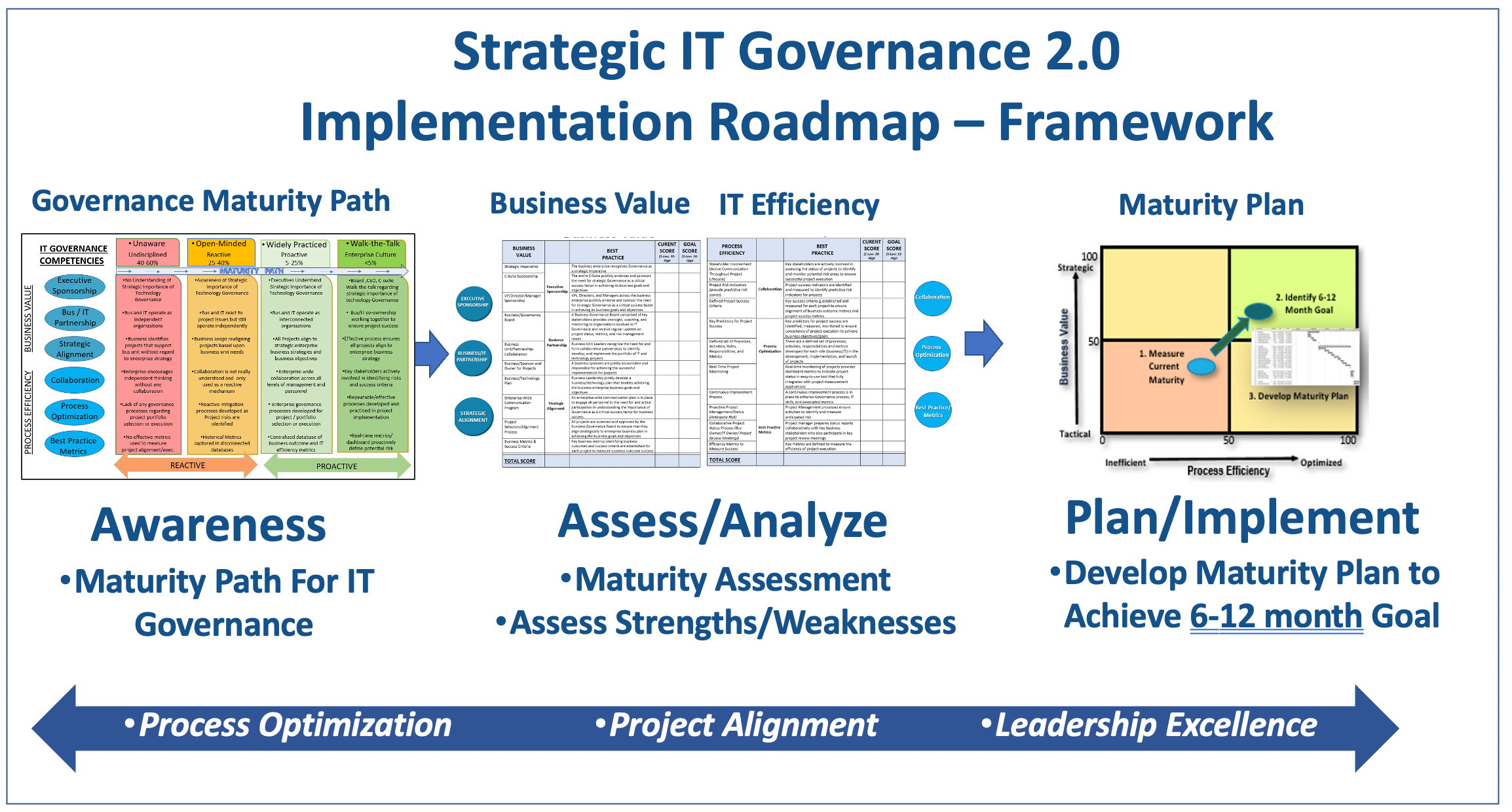 
Strategic IT Governance 2.0
Maturity Assessment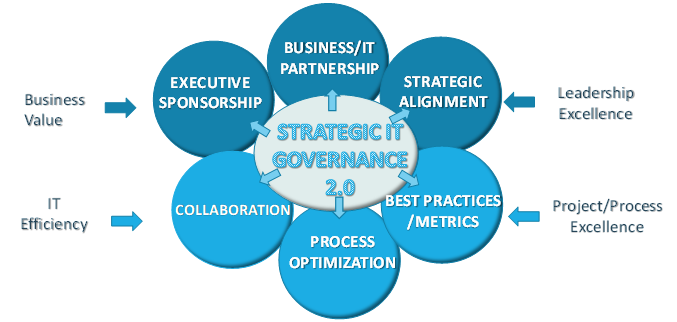 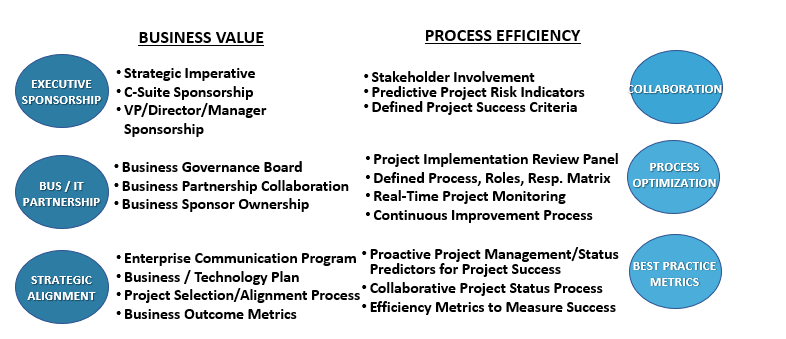 Strategic IT Governance 2.0 Maturity Assessment- Business Value    Strategic IT Governance 2.0 Maturity Assessment – IT EfficiencyStrategic IT Governance 2.0 Maturity Assessment – Summary Table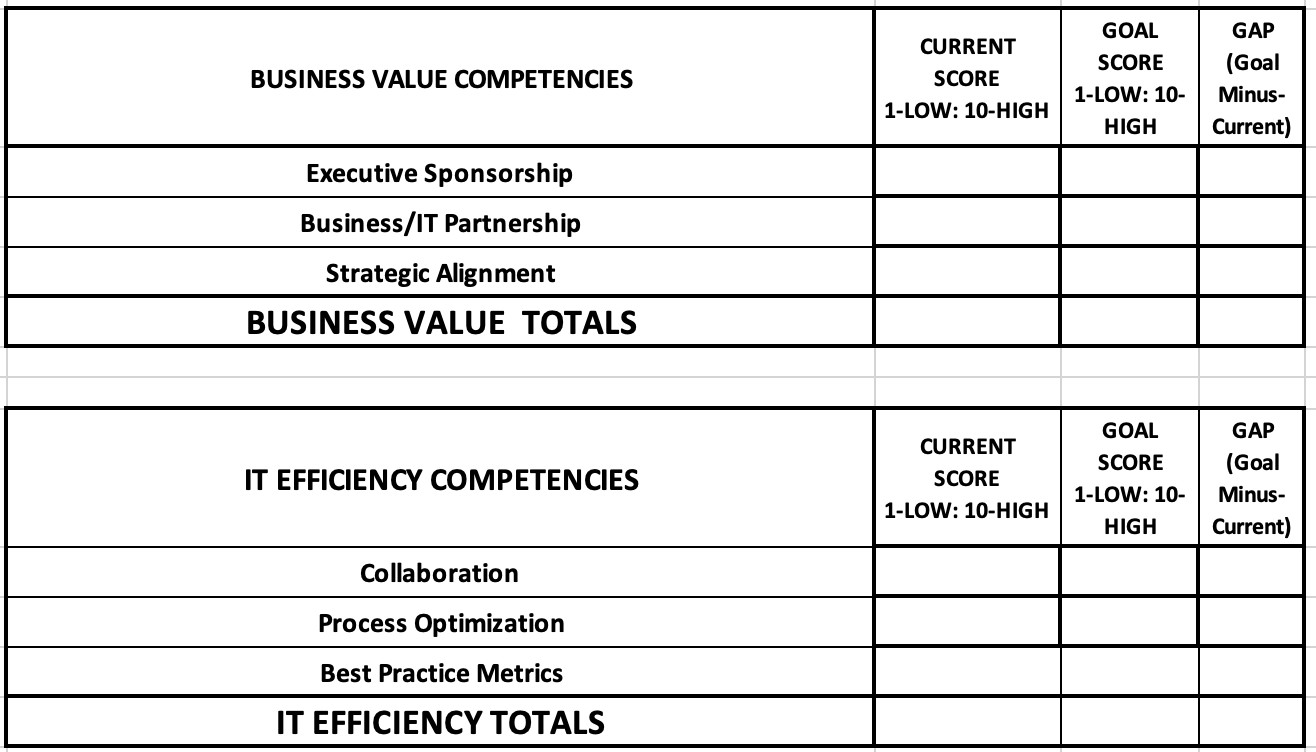 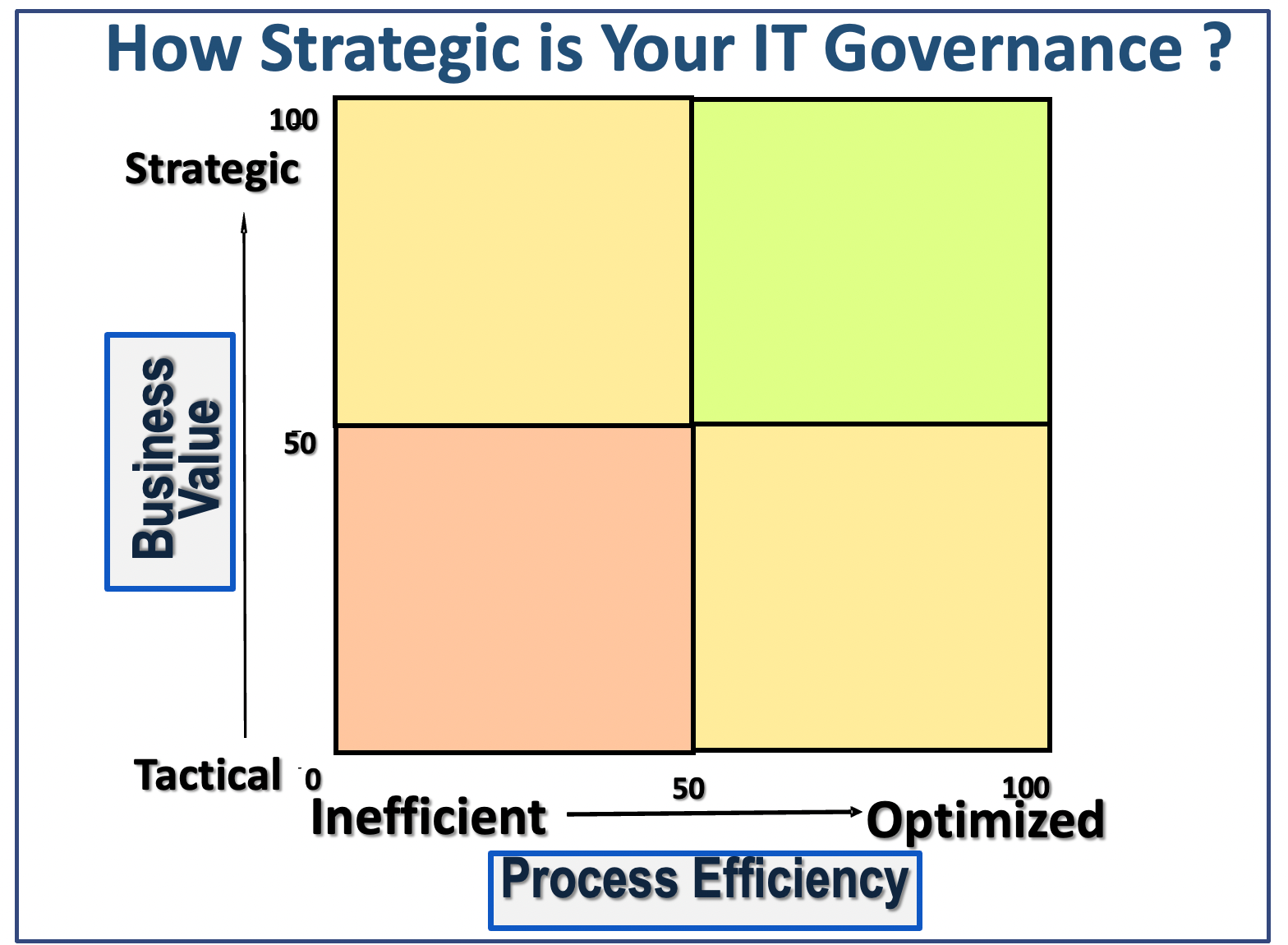 SCORING RATIONAL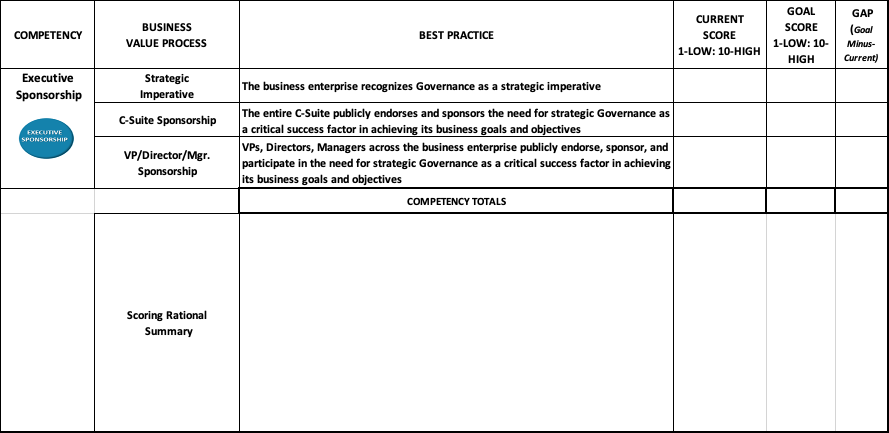 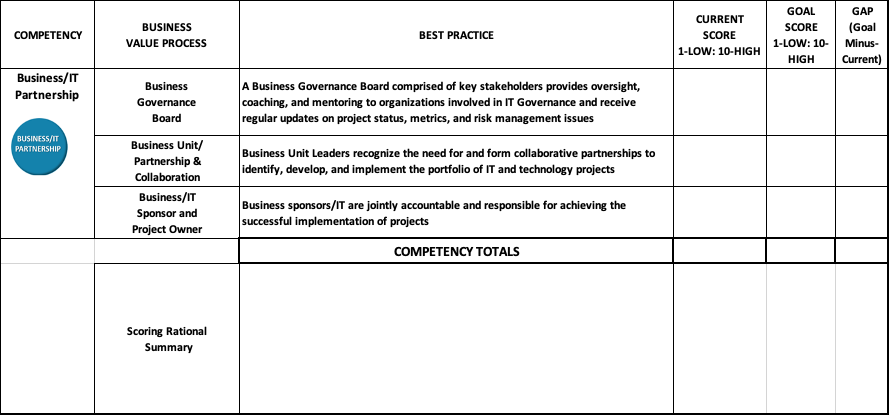 SCORING RATIONAL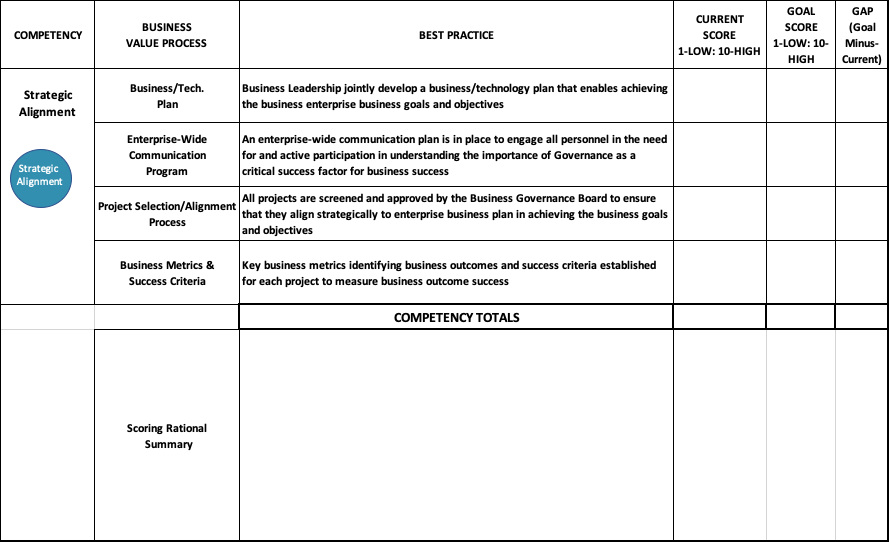 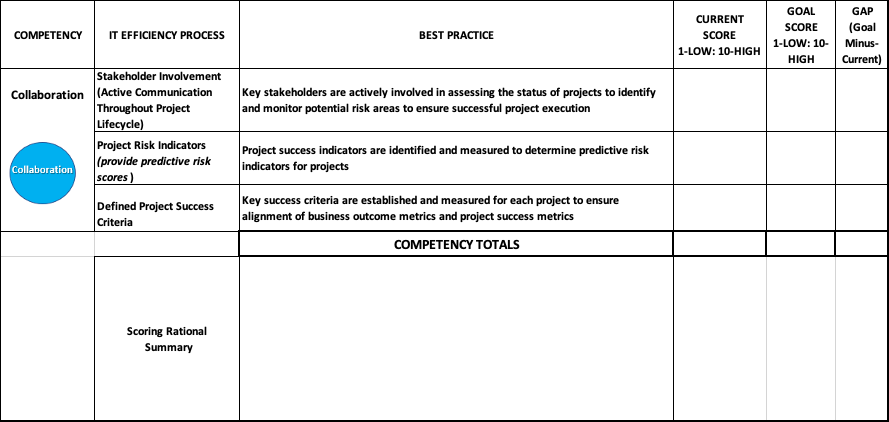 SCORING RATIONALS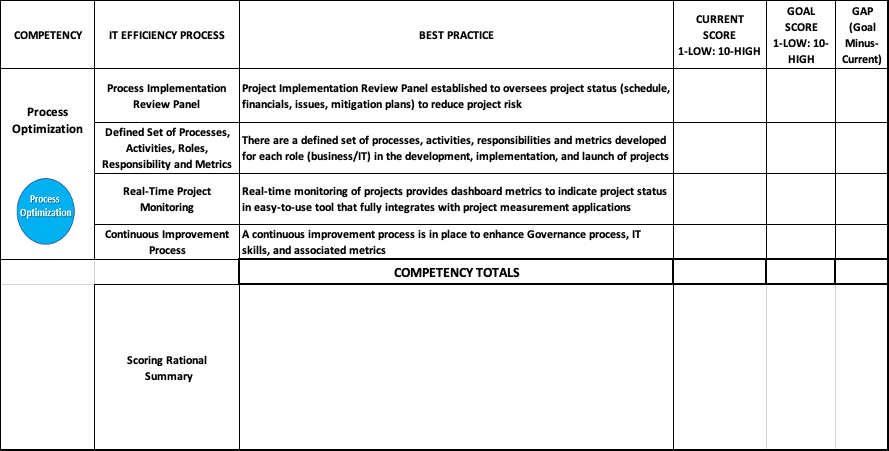 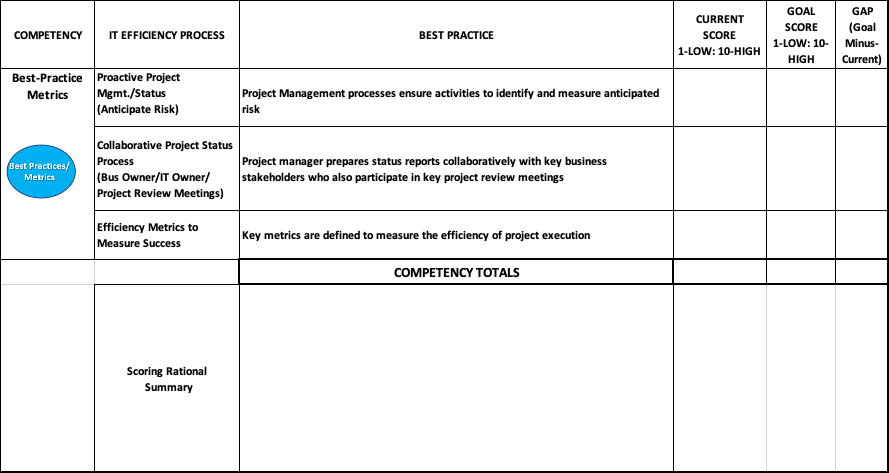 COMPETENCYBUSINESS VALUE PROCESSBESTPRACTICECURRENTSCORE(1-Low: 10-HighGOALSCORE(1-Low: 10-HighExecutive Sponsorship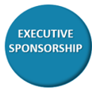 Strategic ImperativeThe business enterprise recognizes Governance as a strategic imperative Executive SponsorshipC-Suite SponsorshipThe entire C-Suite publicly endorses and sponsors the need for strategic Governance as a critical success factor in achieving its business goals and objectivesExecutive SponsorshipVP/Director/Mgr SponsorshipVPs, Directors, Managers across the business enterprise publicly endorse, sponsor, and participate in the need for strategic Governance as a critical success factor in achieving its business goals and objectives  BusinessPartnership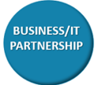        Business 
Governance BoardA Business Governance Board comprised of key stakeholders provides oversight, coaching, and mentoring to organizations involved in IT Governance and receive regular updates on project status, metrics, and risk management issues   BusinessPartnershipBusiness Unit/Partnership-CollaborationBusiness Unit Leaders recognize the need for and form collaborative partnerships to identify, develop, and implement the portfolio of IT and technology projects  BusinessPartnershipBusiness/IT Sponsor and Owner for ProjectsBusiness sponsors/IT are jointly accountable and responsible for achieving the successful implementation of projects  StrategicAlignment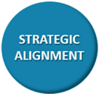 Business/Tech. PlanBusiness Leadership jointly develop a business/technology plan that enables achieving the business enterprise business goals and objectives  StrategicAlignmentEnterprise-Wide Communication ProgramAn enterprise-wide communication plan is in place to engage all personnel in the need for and active participation in understanding the importance of Governance as a critical success factor for business success   StrategicAlignmentProject Selection/ Alignment ProcessAll projects are screened and approved by the Business Governance Board to ensure that they align strategically to enterprise business plan in achieving the business goals and objectives  StrategicAlignmentBusiness Metrics & Success CriteriaKey business metrics identifying business outcomes and success criteria established for each project to measure business outcome successTOTALSCOMPETENCYIT EFFICIENCY PROCESSBEST PRACTICECURRENTSCORE(1-Low: 10-HighGOALSCORE(1-Low: 10-HighCollaboration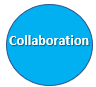 Stakeholder Involvement (Active Communication Throughout Project Lifecycle)Key stakeholders are actively involved in assessing the status of projects to identify and monitor potential risk areas to ensure successful project executionCollaborationProject Risk Indicators (provide predictive risk scores)Project success indicators are identified and measured to determine predictive risk indicators for projects CollaborationDefined Project Success CriteriaKey success criteria are established and measured for each project to ensure alignment of business outcome metrics and project success metrics  ProcessOptimization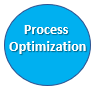 Project Implementation Review PanelProject Implementation Review Panel established to oversees project status (schedule, financials, issues, mitigation plans) to reduce project riskProcessOptimizationDefined set of Processes, Activities, Roles, Responsibility and MetricsThere are a defined set of processes, activities, responsibilities and metrics developed for each role (business/IT) in the development, implementation, and launch of projectsProcessOptimizationReal-Time Project MonitoringReal-time monitoring of projects provides dashboard metrics to indicate project status in easy-to-use tool that fully integrates with project measurement applicationsProcessOptimizationContinuous Improvement ProcessA continuous improvement process is in place to enhance Governance process, IT skills, and associated metricsBest Practice Metrics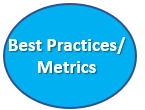 Proactive Project Mgmnt/Status (Anticipate Risk)Project Management processes ensure activities to identify and measure anticipated riskBest Practice MetricsCollaborative Project Status Process 
(Bus Owner/IT Owner/Project Review Meetings)Project manager prepares status reports collaboratively with key business stakeholders who also participate in key project review meetingsBest Practice MetricsEfficiency Metrics to Measure SuccessKey metrics are defined to measure the efficiency of project executionTOTALS